TEHNISKĀ SPECIFIKĀCIJA Nr. TS_1603.031 v1 Metināšanas iekārta, invertora, MIG/MAGAttēlam ir informatīvs raksturs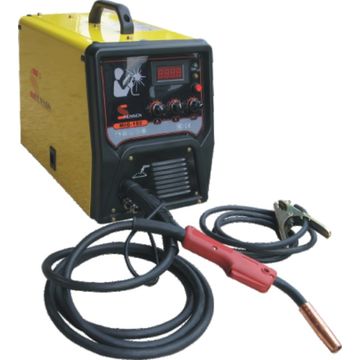 Nr.AprakstsMinimālā tehniskā prasībaPiedāvātās preces konkrētais tehniskais aprakstsAvotsPiezīmesVispārīgā informācijaVispārīgā informācijaVispārīgā informācijaRažotājs (nosaukums, atrašanās vieta).Norādīt informāciju1603.031 Metināšanas iekārta, invertora, MIG/MAG Norādīt pilnu preces tipa apzīmējumuPreces marķēšanai pielietotais EAN kods, ja precei tāds ir piešķirtsNorādīt vērtībuNorādīt vai, izmantojot EAN kodu, ražotājs piedāvā iespēju saņemt digitālu tehnisko informāciju par preci (tips, ražotājs, tehniskie parametri, lietošanas instrukcija u.c.)Norādīt informācijuParauga piegādes laiks tehniskajai izvērtēšanai (pēc pieprasījuma), darba dienasNorādīt vērtībuStandartiStandartiStandartiAtbilstība standartam LVS EN IEC 60974-1:2019 Lokmetināšanas iekārtas. 1.daļa: Metināšanas iekārtu barošanas avotiAtbilstAtbilstība standartam LVS NE IEC 60974-5:2019 Lokmetināšanas iekārtas. 5.daļa: Metināšanas stieples padevējierīcesAtbilstAtbilstība standartam LVS EN 60974-10:2014 Lokmetināšanas iekārtas. 10.daļa: Elektromagnētiskās saderības (EMS) prasībaAtbilstCE zīme atbilstoši Elektromagnētiskās savietojamības direktīvai 2014/30EKAtbilstDokumentācijaDokumentācijaDokumentācijaPielikumā, kā atsevišķs fails iesniegts preces attēls, kurš atbilst sekojošām prasībām: ".jpg" vai “.jpeg” formātā;izšķiršanas spēja ne mazāka par 2Mpix;ir iespēja redzēt  visu produktu un izlasīt visus uzrakstus uz tā;attēls nav papildināts ar reklāmu.AtbilstOriģinālā lietošanas instrukcija sekojošās valodāsLVTehniskā informācijaTehniskā informācijaTehniskā informācijaBarošanas spriegums, V 230Barošanas sprieguma pielaide, %± 15Barošanas sprieguma frekvence, Hz50Invertora tipa barošanas avotsAtbilstIevadaisardzības drošinātāja nominālā strāva, A≤ 25Metināšanas strāvas diapazons, A30 - 170 Metināšanas sprieguma bezpakāpju regulēšanaAtbilstMetināšanas stieples padeves bezpakāpju regulēšanaAtbilstMaksimālais metināšanas stieples spoles diametrs – 200 mmAtbilstIekārtas maksimālā metināšanas strāva pie noslodzes 100 %, A120 Tukšgaitas darba spriegums U0, V≥ 40Metināšanas strāvas veids - līdzstrāvaAtbilstMetināšanas parametrus iespējams uzstādīt automātiski iestatot metināmā materiāla biezumuAtbilstBarošanas kabeļa kontaktdakša EU tipaAtbilstIekārtu iespējams barot no pārvietojamā ģeneratora 2 kVAAtbilstIebūvēta aizsardzība pret pārspriegumu un pazeminātu barošanas avota spriegumuAtbilstIekārtas aizsardzības klase – IP 23 SAtbilstObligātā komplektācijaObligātā komplektācijaObligātā komplektācijaMetināšanas iekārtaAtbilstMetināšanas deglisAtbilstAtgriezeniskais vadsAtbilst